 «Реализация требований ФГОС: проектирование образовательного процессас использованием средств ИКТ».Урок физики в 8 классе по формированию познавательных УУД с использованием ИКТ по теме: «Построение изображения, даваемого тонкой линзой».Технологическая карта проектирования учебной ситуацииCheck-лист:	деятельность;	метапредметные результаты;	межпредметная направленность;	дидактический потенциал ИКТ.АвторАвторАвторАвторКаминскас Зинаида ИвановнаКаминскас Зинаида ИвановнаКаминскас Зинаида ИвановнаКаминскас Зинаида ИвановнаКаминскас Зинаида ИвановнаПредметПредметПредметПредметФизикаФизикаФизикаФизикаФизикаКлассКлассКлассКласс88888ТемаТемаТемаТемаФормирование познавательных УУД с использованием ЦОР и Google-документов (на примере изучения темы "Построение изображения, даваемого тонкой линзой").Формирование познавательных УУД с использованием ЦОР и Google-документов (на примере изучения темы "Построение изображения, даваемого тонкой линзой").Формирование познавательных УУД с использованием ЦОР и Google-документов (на примере изучения темы "Построение изображения, даваемого тонкой линзой").Формирование познавательных УУД с использованием ЦОР и Google-документов (на примере изучения темы "Построение изображения, даваемого тонкой линзой").Формирование познавательных УУД с использованием ЦОР и Google-документов (на примере изучения темы "Построение изображения, даваемого тонкой линзой").Образовательная модельОбразовательная модельОбразовательная модельОбразовательная модель1 ученик:1 компьютер1 ученик:1 компьютер1 ученик:1 компьютер1 ученик:1 компьютер1 ученик:1 компьютерУчебная 
ситуация, 
длительностьУчебная 
ситуация, 
длительностьУчебная 
ситуация, 
длительностьУчебная 
ситуация, 
длительностьИспользование интерактивной модели «Построение изображений, даваемых линзами»  Модель 5.27 Модуль 3.5.(12-15мин.)Использование интерактивной модели «Построение изображений, даваемых линзами»  Модель 5.27 Модуль 3.5.(12-15мин.)Использование интерактивной модели «Построение изображений, даваемых линзами»  Модель 5.27 Модуль 3.5.(12-15мин.)Использование интерактивной модели «Построение изображений, даваемых линзами»  Модель 5.27 Модуль 3.5.(12-15мин.)Использование интерактивной модели «Построение изображений, даваемых линзами»  Модель 5.27 Модуль 3.5.(12-15мин.)Предметные
результаты, их практическая значимостьПредметные
результаты, их практическая значимостьПредметные
результаты, их практическая значимостьПредметные
результаты, их практическая значимость1. Формирование навыков исследовательской работы  на примере построения изображений предмета  в собирающей линзе.2..Приобретение навыков работы с интерактивными моделями;3.На основе работы с моделями сформировать умения: а) описывать характер изображения; б) систематизировать знания; в) делать обобщающие выводы; г) самостоятельно добывать знания; д) сформулировать новые понятия.4. Продолжить формирование навыков экспериментальной работы.5. Приобретение навыков интерактивного заполнения таблицы;6 Использование свойств линз оптических приборов, понимание принципа их работы.7.Проведение текущего контроля. 1. Формирование навыков исследовательской работы  на примере построения изображений предмета  в собирающей линзе.2..Приобретение навыков работы с интерактивными моделями;3.На основе работы с моделями сформировать умения: а) описывать характер изображения; б) систематизировать знания; в) делать обобщающие выводы; г) самостоятельно добывать знания; д) сформулировать новые понятия.4. Продолжить формирование навыков экспериментальной работы.5. Приобретение навыков интерактивного заполнения таблицы;6 Использование свойств линз оптических приборов, понимание принципа их работы.7.Проведение текущего контроля. 1. Формирование навыков исследовательской работы  на примере построения изображений предмета  в собирающей линзе.2..Приобретение навыков работы с интерактивными моделями;3.На основе работы с моделями сформировать умения: а) описывать характер изображения; б) систематизировать знания; в) делать обобщающие выводы; г) самостоятельно добывать знания; д) сформулировать новые понятия.4. Продолжить формирование навыков экспериментальной работы.5. Приобретение навыков интерактивного заполнения таблицы;6 Использование свойств линз оптических приборов, понимание принципа их работы.7.Проведение текущего контроля. 1. Формирование навыков исследовательской работы  на примере построения изображений предмета  в собирающей линзе.2..Приобретение навыков работы с интерактивными моделями;3.На основе работы с моделями сформировать умения: а) описывать характер изображения; б) систематизировать знания; в) делать обобщающие выводы; г) самостоятельно добывать знания; д) сформулировать новые понятия.4. Продолжить формирование навыков экспериментальной работы.5. Приобретение навыков интерактивного заполнения таблицы;6 Использование свойств линз оптических приборов, понимание принципа их работы.7.Проведение текущего контроля. 1. Формирование навыков исследовательской работы  на примере построения изображений предмета  в собирающей линзе.2..Приобретение навыков работы с интерактивными моделями;3.На основе работы с моделями сформировать умения: а) описывать характер изображения; б) систематизировать знания; в) делать обобщающие выводы; г) самостоятельно добывать знания; д) сформулировать новые понятия.4. Продолжить формирование навыков экспериментальной работы.5. Приобретение навыков интерактивного заполнения таблицы;6 Использование свойств линз оптических приборов, понимание принципа их работы.7.Проведение текущего контроля. Внутри - и межпредметные связи (знания)Внутри - и межпредметные связи (знания)Внутри - и межпредметные связи (знания)Внутри - и межпредметные связи (знания)1.Физика. Понятие светового луча. Преломление световых лучей при переходе из одной среды в другую.2. Математика. Понятие осевой симметрии. Понятие перпендикуляра и его построение.1.Физика. Понятие светового луча. Преломление световых лучей при переходе из одной среды в другую.2. Математика. Понятие осевой симметрии. Понятие перпендикуляра и его построение.1.Физика. Понятие светового луча. Преломление световых лучей при переходе из одной среды в другую.2. Математика. Понятие осевой симметрии. Понятие перпендикуляра и его построение.1.Физика. Понятие светового луча. Преломление световых лучей при переходе из одной среды в другую.2. Математика. Понятие осевой симметрии. Понятие перпендикуляра и его построение.1.Физика. Понятие светового луча. Преломление световых лучей при переходе из одной среды в другую.2. Математика. Понятие осевой симметрии. Понятие перпендикуляра и его построение.Средство (сервис) ИКТ, его дидактические возможностиСредство (сервис) ИКТ, его дидактические возможностиСредство (сервис) ИКТ, его дидактические возможностиСредство (сервис) ИКТ, его дидактические возможностиЦОР.http://files.school-collection.edu.ru/dlrstore/669ba082-e921-11dc-95ff-0800200c9a66/5_7.swf. http://goo.gl/i3gmX «Модель 5.27 Модуль3, 5,6».Данная модель позволяет  построить изображение  в линзах,  исследовать характер изображения предмета  в собирающей и рассеивающей линзе; сделать выводы о  зависимости  характера изображения от взаимного расположения предмета и  линзы.ЦОР.http://files.school-collection.edu.ru/dlrstore/669ba082-e921-11dc-95ff-0800200c9a66/5_7.swf. http://goo.gl/i3gmX «Модель 5.27 Модуль3, 5,6».Данная модель позволяет  построить изображение  в линзах,  исследовать характер изображения предмета  в собирающей и рассеивающей линзе; сделать выводы о  зависимости  характера изображения от взаимного расположения предмета и  линзы.ЦОР.http://files.school-collection.edu.ru/dlrstore/669ba082-e921-11dc-95ff-0800200c9a66/5_7.swf. http://goo.gl/i3gmX «Модель 5.27 Модуль3, 5,6».Данная модель позволяет  построить изображение  в линзах,  исследовать характер изображения предмета  в собирающей и рассеивающей линзе; сделать выводы о  зависимости  характера изображения от взаимного расположения предмета и  линзы.ЦОР.http://files.school-collection.edu.ru/dlrstore/669ba082-e921-11dc-95ff-0800200c9a66/5_7.swf. http://goo.gl/i3gmX «Модель 5.27 Модуль3, 5,6».Данная модель позволяет  построить изображение  в линзах,  исследовать характер изображения предмета  в собирающей и рассеивающей линзе; сделать выводы о  зависимости  характера изображения от взаимного расположения предмета и  линзы.ЦОР.http://files.school-collection.edu.ru/dlrstore/669ba082-e921-11dc-95ff-0800200c9a66/5_7.swf. http://goo.gl/i3gmX «Модель 5.27 Модуль3, 5,6».Данная модель позволяет  построить изображение  в линзах,  исследовать характер изображения предмета  в собирающей и рассеивающей линзе; сделать выводы о  зависимости  характера изображения от взаимного расположения предмета и  линзы.Виды
деятельностиВиды
деятельностиВиды
деятельностиВиды
деятельностиУчебно - исследовательская и экспериментальная,  ее характер – индивидуально-групповая, самостоятельная. Делают выводы о  зависимости  характера изображения от взаимного расположения предмета и  линзы;  Заполняют  таблицу Google (тестовую форму).Учебно - исследовательская и экспериментальная,  ее характер – индивидуально-групповая, самостоятельная. Делают выводы о  зависимости  характера изображения от взаимного расположения предмета и  линзы;  Заполняют  таблицу Google (тестовую форму).Учебно - исследовательская и экспериментальная,  ее характер – индивидуально-групповая, самостоятельная. Делают выводы о  зависимости  характера изображения от взаимного расположения предмета и  линзы;  Заполняют  таблицу Google (тестовую форму).Учебно - исследовательская и экспериментальная,  ее характер – индивидуально-групповая, самостоятельная. Делают выводы о  зависимости  характера изображения от взаимного расположения предмета и  линзы;  Заполняют  таблицу Google (тестовую форму).Учебно - исследовательская и экспериментальная,  ее характер – индивидуально-групповая, самостоятельная. Делают выводы о  зависимости  характера изображения от взаимного расположения предмета и  линзы;  Заполняют  таблицу Google (тестовую форму).Личностные результаты*Личностные результаты*Личностные результаты*Личностные результаты*Личностные результаты*Личностные результаты*Личностные результаты*Личностные результаты*Личностные результаты*СамоопределениеСамоопределениеСамоопределениеСмыслообразованиеСмыслообразованиеСмыслообразованиеЦенностная иморально-этическаяориентацияЦенностная иморально-этическаяориентацияЦенностная иморально-этическаяориентацияВнутренняя позиция школьника; самоидентификация; самоуважение и самооценка  (перекрестная оценка).Освоение социальных норм, правил поведения, ролей и форм социальной жизни в группах и сообществахформирование осознанного, уважительного и доброжелательного отношения к другому человеку, формирование коммуникативной компетентности в общении и  сотрудничестве со сверстниками (аргументированные ответы на вопросы учителя, работа в паре).Внутренняя позиция школьника; самоидентификация; самоуважение и самооценка  (перекрестная оценка).Освоение социальных норм, правил поведения, ролей и форм социальной жизни в группах и сообществахформирование осознанного, уважительного и доброжелательного отношения к другому человеку, формирование коммуникативной компетентности в общении и  сотрудничестве со сверстниками (аргументированные ответы на вопросы учителя, работа в паре).Внутренняя позиция школьника; самоидентификация; самоуважение и самооценка  (перекрестная оценка).Освоение социальных норм, правил поведения, ролей и форм социальной жизни в группах и сообществахформирование осознанного, уважительного и доброжелательного отношения к другому человеку, формирование коммуникативной компетентности в общении и  сотрудничестве со сверстниками (аргументированные ответы на вопросы учителя, работа в паре).Мотивация (учебная, социальная); границы собственного знания и «незнания»Формирование ответственного отношения к учению, готовности и способности обучающихся к саморазвитию и самообразованию на основе мотивации к обучению и познанию. Формирование целостного мировоззрения, соответствующего современному уровню развития науки и общественной практики ( нетрадиционная форма работы на уроке – работа с интерактивной моделью..)Мотивация (учебная, социальная); границы собственного знания и «незнания»Формирование ответственного отношения к учению, готовности и способности обучающихся к саморазвитию и самообразованию на основе мотивации к обучению и познанию. Формирование целостного мировоззрения, соответствующего современному уровню развития науки и общественной практики ( нетрадиционная форма работы на уроке – работа с интерактивной моделью..)Мотивация (учебная, социальная); границы собственного знания и «незнания»Формирование ответственного отношения к учению, готовности и способности обучающихся к саморазвитию и самообразованию на основе мотивации к обучению и познанию. Формирование целостного мировоззрения, соответствующего современному уровню развития науки и общественной практики ( нетрадиционная форма работы на уроке – работа с интерактивной моделью..)Ориентация на выполнение морально-нравственных норм; оценка своих поступков.Развитие морального сознания и компетентности в решении моральных проблем на основе личностного выбора, формирование нравственных чувств и нравственного поведения, осознанного и ответственного отношения к собственным поступкам (работа в паре, ответственное отношение к своим ответам…); Ориентация на выполнение морально-нравственных норм; оценка своих поступков.Развитие морального сознания и компетентности в решении моральных проблем на основе личностного выбора, формирование нравственных чувств и нравственного поведения, осознанного и ответственного отношения к собственным поступкам (работа в паре, ответственное отношение к своим ответам…); Ориентация на выполнение морально-нравственных норм; оценка своих поступков.Развитие морального сознания и компетентности в решении моральных проблем на основе личностного выбора, формирование нравственных чувств и нравственного поведения, осознанного и ответственного отношения к собственным поступкам (работа в паре, ответственное отношение к своим ответам…); Метапредметные результатыМетапредметные результатыМетапредметные результатыМетапредметные результатыМетапредметные результатыМетапредметные результатыМетапредметные результатыМетапредметные результатыМетапредметные результатыРегулятивные УУДРегулятивные УУДРегулятивные УУДКоммуникативные УУДКоммуникативные УУДКоммуникативные УУДПознавательные УДДПознавательные УДДПознавательные УДДУправление своей деятельностью; контроль и коррекция; инициативность и самостоятельность.1) умение самостоятельно определять цели своего обучения, ставить и формулировать для себя новые задачи в учёбе и познавательной деятельности, развивать мотивы и интересы своей познавательной деятельности  (работа с модулем №3).2) умение самостоятельно планировать пути  достижения целей,  в том числе альтернативные,  осознанно выбирать  наиболее эффективные способы решения учебных и познавательных задач (составление плана работы).3) умение соотносить свои действия с планируемыми результатами, осуществлять контроль своей деятельности в процессе достижения результата, определять способы  действий в рамках предложенных условий и требований, корректировать свои действия в соответствии с изменяющейся ситуацией (обсуждение возможных вариантов выполнения чертежа);4) умение оценивать правильность выполнения учебной задачи,  собственные возможности её решения ( анализ результатов проделанной работы, сравнение с интерактивной моделью).Управление своей деятельностью; контроль и коррекция; инициативность и самостоятельность.1) умение самостоятельно определять цели своего обучения, ставить и формулировать для себя новые задачи в учёбе и познавательной деятельности, развивать мотивы и интересы своей познавательной деятельности  (работа с модулем №3).2) умение самостоятельно планировать пути  достижения целей,  в том числе альтернативные,  осознанно выбирать  наиболее эффективные способы решения учебных и познавательных задач (составление плана работы).3) умение соотносить свои действия с планируемыми результатами, осуществлять контроль своей деятельности в процессе достижения результата, определять способы  действий в рамках предложенных условий и требований, корректировать свои действия в соответствии с изменяющейся ситуацией (обсуждение возможных вариантов выполнения чертежа);4) умение оценивать правильность выполнения учебной задачи,  собственные возможности её решения ( анализ результатов проделанной работы, сравнение с интерактивной моделью).Управление своей деятельностью; контроль и коррекция; инициативность и самостоятельность.1) умение самостоятельно определять цели своего обучения, ставить и формулировать для себя новые задачи в учёбе и познавательной деятельности, развивать мотивы и интересы своей познавательной деятельности  (работа с модулем №3).2) умение самостоятельно планировать пути  достижения целей,  в том числе альтернативные,  осознанно выбирать  наиболее эффективные способы решения учебных и познавательных задач (составление плана работы).3) умение соотносить свои действия с планируемыми результатами, осуществлять контроль своей деятельности в процессе достижения результата, определять способы  действий в рамках предложенных условий и требований, корректировать свои действия в соответствии с изменяющейся ситуацией (обсуждение возможных вариантов выполнения чертежа);4) умение оценивать правильность выполнения учебной задачи,  собственные возможности её решения ( анализ результатов проделанной работы, сравнение с интерактивной моделью).Речевая деятельность; навыки сотрудничества 10). Умение осознанно использовать речевые средства в соответствии с задачей коммуникации для выражения своих чувств, мыслей и потребностей; планирования и регуляции своей деятельности;  владение устной и письменной речью, монологической контекстной речью (формулировка определения фокуса, составление развернутого ответа, формулировка понятия мнимого изображения).9). Умение организовывать  учебное сотрудничество и совместную деятельность с учителем и сверстниками;   работать индивидуально и в группе: находить общее решение и разрешать конфликты на основе согласования позиций и учёта интересов;  формулировать, аргументировать и отстаивать своё мнение (работа в паре   при исследовании изображения и  заполнении таблицы). 11.формирование и развитие компетентности в области использования информационно-коммуникационных технологий (работа в Google таблице).Речевая деятельность; навыки сотрудничества 10). Умение осознанно использовать речевые средства в соответствии с задачей коммуникации для выражения своих чувств, мыслей и потребностей; планирования и регуляции своей деятельности;  владение устной и письменной речью, монологической контекстной речью (формулировка определения фокуса, составление развернутого ответа, формулировка понятия мнимого изображения).9). Умение организовывать  учебное сотрудничество и совместную деятельность с учителем и сверстниками;   работать индивидуально и в группе: находить общее решение и разрешать конфликты на основе согласования позиций и учёта интересов;  формулировать, аргументировать и отстаивать своё мнение (работа в паре   при исследовании изображения и  заполнении таблицы). 11.формирование и развитие компетентности в области использования информационно-коммуникационных технологий (работа в Google таблице).Речевая деятельность; навыки сотрудничества 10). Умение осознанно использовать речевые средства в соответствии с задачей коммуникации для выражения своих чувств, мыслей и потребностей; планирования и регуляции своей деятельности;  владение устной и письменной речью, монологической контекстной речью (формулировка определения фокуса, составление развернутого ответа, формулировка понятия мнимого изображения).9). Умение организовывать  учебное сотрудничество и совместную деятельность с учителем и сверстниками;   работать индивидуально и в группе: находить общее решение и разрешать конфликты на основе согласования позиций и учёта интересов;  формулировать, аргументировать и отстаивать своё мнение (работа в паре   при исследовании изображения и  заполнении таблицы). 11.формирование и развитие компетентности в области использования информационно-коммуникационных технологий (работа в Google таблице).Работа с учебными моделями; использование знаково-символических средств, общих схем решения; выполнение логических операций сравнения, анализа, обобщения, классификации, установления аналогий, подведения под понятие.7). Умение создавать, применять и преобразовывать знаки и символы, модели и схемы для решения учебных и познавательных задач (построение падающего и преломленного луча, построение изображения  точки  и предмета).6) умение  определять понятия, создавать обобщения, устанавливать аналогии, классифицировать,   самостоятельно выбирать основания и критерии для классификации, устанавливать причинно-следственные связи, строить  логическое рассуждение, умозаключение (индуктивное, дедуктивное  и по аналогии) и делать выводы (работа с модулем №3 при построении «3» общего рисунка и формулировка общего вывода для направления лучей. Работа с модулем №5,   и составление таблицы. Сравнение изображений предмета,  даваемых собирающей  линзой и формулировка общего вывода: «Какие изображения дает линза?». Исследование изображения в рассеивающей линзе  по аналогии. Формулировка понятия мнимого изображения после исследования). 8) смысловое чтение (анализ и осмысливание прочитанного, для построения хода лучей в линзе, формулировка и запись понятия мнимого изображения).Работа с учебными моделями; использование знаково-символических средств, общих схем решения; выполнение логических операций сравнения, анализа, обобщения, классификации, установления аналогий, подведения под понятие.7). Умение создавать, применять и преобразовывать знаки и символы, модели и схемы для решения учебных и познавательных задач (построение падающего и преломленного луча, построение изображения  точки  и предмета).6) умение  определять понятия, создавать обобщения, устанавливать аналогии, классифицировать,   самостоятельно выбирать основания и критерии для классификации, устанавливать причинно-следственные связи, строить  логическое рассуждение, умозаключение (индуктивное, дедуктивное  и по аналогии) и делать выводы (работа с модулем №3 при построении «3» общего рисунка и формулировка общего вывода для направления лучей. Работа с модулем №5,   и составление таблицы. Сравнение изображений предмета,  даваемых собирающей  линзой и формулировка общего вывода: «Какие изображения дает линза?». Исследование изображения в рассеивающей линзе  по аналогии. Формулировка понятия мнимого изображения после исследования). 8) смысловое чтение (анализ и осмысливание прочитанного, для построения хода лучей в линзе, формулировка и запись понятия мнимого изображения).Работа с учебными моделями; использование знаково-символических средств, общих схем решения; выполнение логических операций сравнения, анализа, обобщения, классификации, установления аналогий, подведения под понятие.7). Умение создавать, применять и преобразовывать знаки и символы, модели и схемы для решения учебных и познавательных задач (построение падающего и преломленного луча, построение изображения  точки  и предмета).6) умение  определять понятия, создавать обобщения, устанавливать аналогии, классифицировать,   самостоятельно выбирать основания и критерии для классификации, устанавливать причинно-следственные связи, строить  логическое рассуждение, умозаключение (индуктивное, дедуктивное  и по аналогии) и делать выводы (работа с модулем №3 при построении «3» общего рисунка и формулировка общего вывода для направления лучей. Работа с модулем №5,   и составление таблицы. Сравнение изображений предмета,  даваемых собирающей  линзой и формулировка общего вывода: «Какие изображения дает линза?». Исследование изображения в рассеивающей линзе  по аналогии. Формулировка понятия мнимого изображения после исследования). 8) смысловое чтение (анализ и осмысливание прочитанного, для построения хода лучей в линзе, формулировка и запись понятия мнимого изображения).Описание учебной ситуацииОписание учебной ситуацииОписание учебной ситуацииОписание учебной ситуацииОписание учебной ситуацииОписание учебной ситуацииОписание учебной ситуацииОписание учебной ситуацииОписание учебной ситуацииЗаданиеС помощью интерактивной модели «Модуль№3» «Построить изображение точки в линзе».  Вначале  прочитайте текст  и пронаблюдайте за ходом  построения 1 луча. Перечертите  ход построения 1 луча. Данный  этап зафиксировать на модели (знак Х). Пронаблюдайте ход построения 2 луча и перечертите в рабочую тетрадь. Затем  постройте 1и2 луч на одном рисунке и нажав на (Х), проверьте  свое «изображение» моделью.С помощью интерактивной модели «Модуль№5»«Исследовать  характер изображения предмета от взаимного расположения предмета и  собирающей линзы». а) установите «стрелку- предмет» на фокусе;б) установите «стрелку- предмет» между фокусом и линзой;в) установите «стрелку- предмет» между фокусом и двойным фокусом;г) установите «стрелку- предмет» на двойном фокусе;д) установите «стрелку- предмет» за двойным фокусом; По каждому пункту сделайте вывод в Google таблице.С помощью интерактивной модели «Модуль№6»« Исследовать  характер изображения предмета от взаимного расположения предмета и  рассеивающей линзы».Дать понятие мнимого изображения.С помощью интерактивной модели «Модуль№3» «Построить изображение точки в линзе».  Вначале  прочитайте текст  и пронаблюдайте за ходом  построения 1 луча. Перечертите  ход построения 1 луча. Данный  этап зафиксировать на модели (знак Х). Пронаблюдайте ход построения 2 луча и перечертите в рабочую тетрадь. Затем  постройте 1и2 луч на одном рисунке и нажав на (Х), проверьте  свое «изображение» моделью.С помощью интерактивной модели «Модуль№5»«Исследовать  характер изображения предмета от взаимного расположения предмета и  собирающей линзы». а) установите «стрелку- предмет» на фокусе;б) установите «стрелку- предмет» между фокусом и линзой;в) установите «стрелку- предмет» между фокусом и двойным фокусом;г) установите «стрелку- предмет» на двойном фокусе;д) установите «стрелку- предмет» за двойным фокусом; По каждому пункту сделайте вывод в Google таблице.С помощью интерактивной модели «Модуль№6»« Исследовать  характер изображения предмета от взаимного расположения предмета и  рассеивающей линзы».Дать понятие мнимого изображения.С помощью интерактивной модели «Модуль№3» «Построить изображение точки в линзе».  Вначале  прочитайте текст  и пронаблюдайте за ходом  построения 1 луча. Перечертите  ход построения 1 луча. Данный  этап зафиксировать на модели (знак Х). Пронаблюдайте ход построения 2 луча и перечертите в рабочую тетрадь. Затем  постройте 1и2 луч на одном рисунке и нажав на (Х), проверьте  свое «изображение» моделью.С помощью интерактивной модели «Модуль№5»«Исследовать  характер изображения предмета от взаимного расположения предмета и  собирающей линзы». а) установите «стрелку- предмет» на фокусе;б) установите «стрелку- предмет» между фокусом и линзой;в) установите «стрелку- предмет» между фокусом и двойным фокусом;г) установите «стрелку- предмет» на двойном фокусе;д) установите «стрелку- предмет» за двойным фокусом; По каждому пункту сделайте вывод в Google таблице.С помощью интерактивной модели «Модуль№6»« Исследовать  характер изображения предмета от взаимного расположения предмета и  рассеивающей линзы».Дать понятие мнимого изображения.С помощью интерактивной модели «Модуль№3» «Построить изображение точки в линзе».  Вначале  прочитайте текст  и пронаблюдайте за ходом  построения 1 луча. Перечертите  ход построения 1 луча. Данный  этап зафиксировать на модели (знак Х). Пронаблюдайте ход построения 2 луча и перечертите в рабочую тетрадь. Затем  постройте 1и2 луч на одном рисунке и нажав на (Х), проверьте  свое «изображение» моделью.С помощью интерактивной модели «Модуль№5»«Исследовать  характер изображения предмета от взаимного расположения предмета и  собирающей линзы». а) установите «стрелку- предмет» на фокусе;б) установите «стрелку- предмет» между фокусом и линзой;в) установите «стрелку- предмет» между фокусом и двойным фокусом;г) установите «стрелку- предмет» на двойном фокусе;д) установите «стрелку- предмет» за двойным фокусом; По каждому пункту сделайте вывод в Google таблице.С помощью интерактивной модели «Модуль№6»« Исследовать  характер изображения предмета от взаимного расположения предмета и  рассеивающей линзы».Дать понятие мнимого изображения.С помощью интерактивной модели «Модуль№3» «Построить изображение точки в линзе».  Вначале  прочитайте текст  и пронаблюдайте за ходом  построения 1 луча. Перечертите  ход построения 1 луча. Данный  этап зафиксировать на модели (знак Х). Пронаблюдайте ход построения 2 луча и перечертите в рабочую тетрадь. Затем  постройте 1и2 луч на одном рисунке и нажав на (Х), проверьте  свое «изображение» моделью.С помощью интерактивной модели «Модуль№5»«Исследовать  характер изображения предмета от взаимного расположения предмета и  собирающей линзы». а) установите «стрелку- предмет» на фокусе;б) установите «стрелку- предмет» между фокусом и линзой;в) установите «стрелку- предмет» между фокусом и двойным фокусом;г) установите «стрелку- предмет» на двойном фокусе;д) установите «стрелку- предмет» за двойным фокусом; По каждому пункту сделайте вывод в Google таблице.С помощью интерактивной модели «Модуль№6»« Исследовать  характер изображения предмета от взаимного расположения предмета и  рассеивающей линзы».Дать понятие мнимого изображения.С помощью интерактивной модели «Модуль№3» «Построить изображение точки в линзе».  Вначале  прочитайте текст  и пронаблюдайте за ходом  построения 1 луча. Перечертите  ход построения 1 луча. Данный  этап зафиксировать на модели (знак Х). Пронаблюдайте ход построения 2 луча и перечертите в рабочую тетрадь. Затем  постройте 1и2 луч на одном рисунке и нажав на (Х), проверьте  свое «изображение» моделью.С помощью интерактивной модели «Модуль№5»«Исследовать  характер изображения предмета от взаимного расположения предмета и  собирающей линзы». а) установите «стрелку- предмет» на фокусе;б) установите «стрелку- предмет» между фокусом и линзой;в) установите «стрелку- предмет» между фокусом и двойным фокусом;г) установите «стрелку- предмет» на двойном фокусе;д) установите «стрелку- предмет» за двойным фокусом; По каждому пункту сделайте вывод в Google таблице.С помощью интерактивной модели «Модуль№6»« Исследовать  характер изображения предмета от взаимного расположения предмета и  рассеивающей линзы».Дать понятие мнимого изображения.С помощью интерактивной модели «Модуль№3» «Построить изображение точки в линзе».  Вначале  прочитайте текст  и пронаблюдайте за ходом  построения 1 луча. Перечертите  ход построения 1 луча. Данный  этап зафиксировать на модели (знак Х). Пронаблюдайте ход построения 2 луча и перечертите в рабочую тетрадь. Затем  постройте 1и2 луч на одном рисунке и нажав на (Х), проверьте  свое «изображение» моделью.С помощью интерактивной модели «Модуль№5»«Исследовать  характер изображения предмета от взаимного расположения предмета и  собирающей линзы». а) установите «стрелку- предмет» на фокусе;б) установите «стрелку- предмет» между фокусом и линзой;в) установите «стрелку- предмет» между фокусом и двойным фокусом;г) установите «стрелку- предмет» на двойном фокусе;д) установите «стрелку- предмет» за двойным фокусом; По каждому пункту сделайте вывод в Google таблице.С помощью интерактивной модели «Модуль№6»« Исследовать  характер изображения предмета от взаимного расположения предмета и  рассеивающей линзы».Дать понятие мнимого изображения.С помощью интерактивной модели «Модуль№3» «Построить изображение точки в линзе».  Вначале  прочитайте текст  и пронаблюдайте за ходом  построения 1 луча. Перечертите  ход построения 1 луча. Данный  этап зафиксировать на модели (знак Х). Пронаблюдайте ход построения 2 луча и перечертите в рабочую тетрадь. Затем  постройте 1и2 луч на одном рисунке и нажав на (Х), проверьте  свое «изображение» моделью.С помощью интерактивной модели «Модуль№5»«Исследовать  характер изображения предмета от взаимного расположения предмета и  собирающей линзы». а) установите «стрелку- предмет» на фокусе;б) установите «стрелку- предмет» между фокусом и линзой;в) установите «стрелку- предмет» между фокусом и двойным фокусом;г) установите «стрелку- предмет» на двойном фокусе;д) установите «стрелку- предмет» за двойным фокусом; По каждому пункту сделайте вывод в Google таблице.С помощью интерактивной модели «Модуль№6»« Исследовать  характер изображения предмета от взаимного расположения предмета и  рассеивающей линзы».Дать понятие мнимого изображения.Реализация (анализ деятельности и способов достижения планируемых результатов)ВыполнениеВыполнениеВыполнениеВыполнениеДеятельность ученикаДеятельность ученикаДеятельность учителяПримечаниеРеализация (анализ деятельности и способов достижения планируемых результатов)1Работа с  тестовой формойРабота с  тестовой формойРабота с  тестовой формой Работают в паре. Выполняют работу по инструкции на ПК  в группах. Обсуждают возможные ответы. Отвечают на первые два вопроса. 1.Дают развернутый ответ. 2. С выбором ответа.  Работают в паре. Выполняют работу по инструкции на ПК  в группах. Обсуждают возможные ответы. Отвечают на первые два вопроса. 1.Дают развернутый ответ. 2. С выбором ответа. Наблюдает за работой учащихся. Координирует работу учащихся. Консультирует.М10, М9, М11.Реализация (анализ деятельности и способов достижения планируемых результатов)2.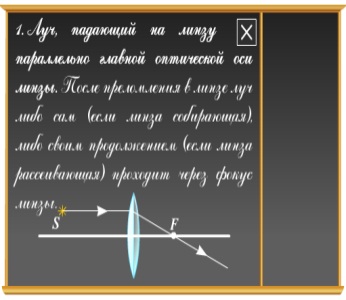  Работа с модулем №3. Читает, осмысливает и анализирует  прочитанное и формирует понятие хода лучей, чертит в рабочей тетради. Работа с модулем №3. Читает, осмысливает и анализирует  прочитанное и формирует понятие хода лучей, чертит в рабочей тетради.Наблюдает за работой учащихся, проверяет чертежи.М8 М1, М7Реализация (анализ деятельности и способов достижения планируемых результатов)3.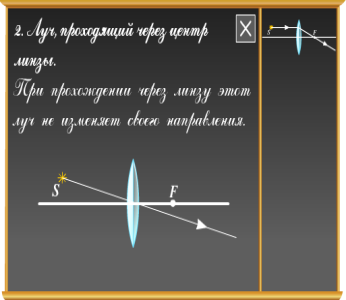 Читает, осмысливает и анализирует  прочитанное и формирует понятие хода лучей, чертит в рабочей тетради. Обобщает два чертежа и анализируя их,  самостоятельно формулирует  общее «понятие – правило» построения изображения и записывают в тетради. Стоит рисунок – чертеж.Читает, осмысливает и анализирует  прочитанное и формирует понятие хода лучей, чертит в рабочей тетради. Обобщает два чертежа и анализируя их,  самостоятельно формулирует  общее «понятие – правило» построения изображения и записывают в тетради. Стоит рисунок – чертеж.Наблюдает за работой учащихся, проверяет чертежи.М6, М7, М10, М8Реализация (анализ деятельности и способов достижения планируемых результатов)4.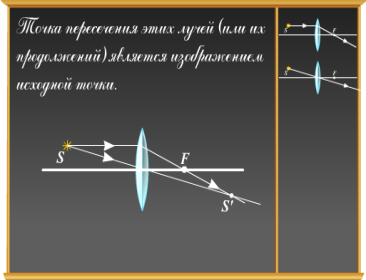 Сравнивает свое изображение с моделью и оценивает свою деятельность. Устная формулировка правила. Учащиеся оценивают и дополняют, если ученик ошибся.Сравнивает свое изображение с моделью и оценивает свою деятельность. Устная формулировка правила. Учащиеся оценивают и дополняют, если ученик ошибся.Наблюдает за работой учащихся, проверяет чертежи. Руководит обсуждением и координирует ответы.М3,М4.Реализация (анализ деятельности и способов достижения планируемых результатов)5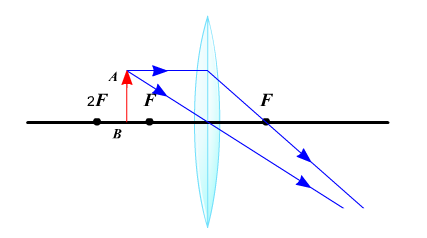 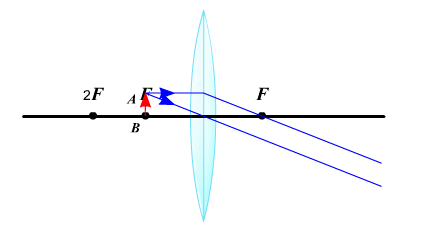 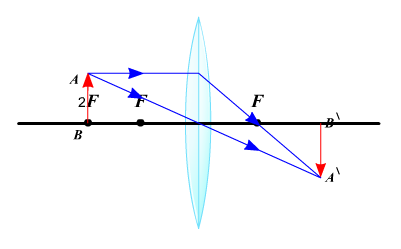 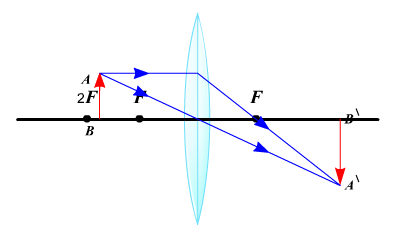 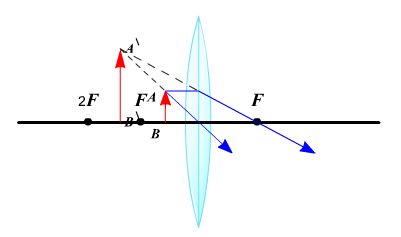 Работа с модулем №5.Работают в паре. Выполняют работу по инструкции на ПК  в группах.  Анализируют рисунки – чертежи. Обсуждают . Отстаивают свое мнение. Исследуют характер изображений , которую дает собирающая линза.  Формулируют общий вывод, какое изображение дает линза.  Затем переходят к тестовой форме и заполняют. При заполнении формы,  параллельно  работают  с модулем. Сравнивают свои ответы с изображением.Работа с модулем №5.Работают в паре. Выполняют работу по инструкции на ПК  в группах.  Анализируют рисунки – чертежи. Обсуждают . Отстаивают свое мнение. Исследуют характер изображений , которую дает собирающая линза.  Формулируют общий вывод, какое изображение дает линза.  Затем переходят к тестовой форме и заполняют. При заполнении формы,  параллельно  работают  с модулем. Сравнивают свои ответы с изображением.Наблюдает за работой учащихся. Координирует работу учащихся. Консультирует. Оценивает работы в таблице.М6,М7,М10, М4Реализация (анализ деятельности и способов достижения планируемых результатов)6.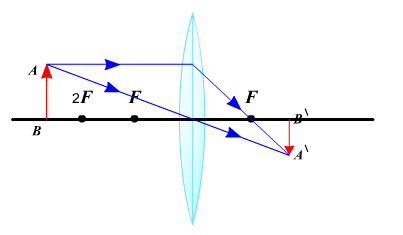 Без модели. Строят  изображение( в тетрадях для самостоятельных работ, которые  собираются в конце урока), если предмет находится за двойным фокусом.  Формируются умения и навыки построения « чертежа-  изображения», что является основной задачей  урока. Учатся формулировать общий вывод для каждого чертежа отдельно, по аналогии изучения первых моделей и  отвечают на поставленный вопрос.Без модели. Строят  изображение( в тетрадях для самостоятельных работ, которые  собираются в конце урока), если предмет находится за двойным фокусом.  Формируются умения и навыки построения « чертежа-  изображения», что является основной задачей  урока. Учатся формулировать общий вывод для каждого чертежа отдельно, по аналогии изучения первых моделей и  отвечают на поставленный вопрос.Наблюдает за работой учащихся. Координирует работу учащихся. Консультирует. Оценивает работы в тетради.М6М7М2Реализация (анализ деятельности и способов достижения планируемых результатов)7.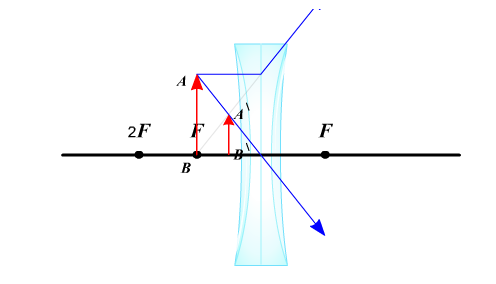 Изучая модель №6 , обсуждают. Анализируя по аналогии с собирающей линзой, дают понятие мнимого изображения в форме.  Записывают в тетрадях для самостоятельных работ, которые  собираются в конце урока.Изучая модель №6 , обсуждают. Анализируя по аналогии с собирающей линзой, дают понятие мнимого изображения в форме.  Записывают в тетрадях для самостоятельных работ, которые  собираются в конце урока.Наблюдает за работой учащихся. Координирует работу учащихся. Консультирует. Оценивает работы в таблице.М6,М8Реализация (анализ деятельности и способов достижения планируемых результатов)Реализация (анализ деятельности и способов достижения планируемых результатов)Продукт деятельности учащихсяОписание, URL-адрес Форма - http://goo.gl/1xcn7Описание, URL-адрес Форма - http://goo.gl/1xcn7Описание, URL-адрес Форма - http://goo.gl/1xcn7Описание, URL-адрес Форма - http://goo.gl/1xcn7Описание, URL-адрес Форма - http://goo.gl/1xcn7Описание, URL-адрес Форма - http://goo.gl/1xcn7Описание, URL-адрес Форма - http://goo.gl/1xcn7Описание, URL-адрес Форма - http://goo.gl/1xcn7Инструменты, критерии оценивания результатов деятельностиФорма в  Google - http://goo.gl/1xcn7Критерии: «5» - На все вопросы даны правильные ответы + если ошибочно  сформулировано характеристики  мнимого изображения.«4» -   все критерии на «5» +   Дан ответ ошибочно: «Как изменяется изображение,  при приближении предмета к линзе?   или допущена ошибка  при ответе на вопрос «Какое изображение дает линза по величине?».«3»- Все критерии на «4» + допущена ошибка  при ответе на вопрос «Где будет изображение предмета в зависимости от расположения предмета?».«2»- нет, так как учащиеся работали с  моделью № 3 и №6, работа оценивалась учителем  в ходе урока ( записи и построения  схем учащимися  в тетради) + Тетради для самостоятельных работ проверяются.Форма в  Google - http://goo.gl/1xcn7Критерии: «5» - На все вопросы даны правильные ответы + если ошибочно  сформулировано характеристики  мнимого изображения.«4» -   все критерии на «5» +   Дан ответ ошибочно: «Как изменяется изображение,  при приближении предмета к линзе?   или допущена ошибка  при ответе на вопрос «Какое изображение дает линза по величине?».«3»- Все критерии на «4» + допущена ошибка  при ответе на вопрос «Где будет изображение предмета в зависимости от расположения предмета?».«2»- нет, так как учащиеся работали с  моделью № 3 и №6, работа оценивалась учителем  в ходе урока ( записи и построения  схем учащимися  в тетради) + Тетради для самостоятельных работ проверяются.Форма в  Google - http://goo.gl/1xcn7Критерии: «5» - На все вопросы даны правильные ответы + если ошибочно  сформулировано характеристики  мнимого изображения.«4» -   все критерии на «5» +   Дан ответ ошибочно: «Как изменяется изображение,  при приближении предмета к линзе?   или допущена ошибка  при ответе на вопрос «Какое изображение дает линза по величине?».«3»- Все критерии на «4» + допущена ошибка  при ответе на вопрос «Где будет изображение предмета в зависимости от расположения предмета?».«2»- нет, так как учащиеся работали с  моделью № 3 и №6, работа оценивалась учителем  в ходе урока ( записи и построения  схем учащимися  в тетради) + Тетради для самостоятельных работ проверяются.Форма в  Google - http://goo.gl/1xcn7Критерии: «5» - На все вопросы даны правильные ответы + если ошибочно  сформулировано характеристики  мнимого изображения.«4» -   все критерии на «5» +   Дан ответ ошибочно: «Как изменяется изображение,  при приближении предмета к линзе?   или допущена ошибка  при ответе на вопрос «Какое изображение дает линза по величине?».«3»- Все критерии на «4» + допущена ошибка  при ответе на вопрос «Где будет изображение предмета в зависимости от расположения предмета?».«2»- нет, так как учащиеся работали с  моделью № 3 и №6, работа оценивалась учителем  в ходе урока ( записи и построения  схем учащимися  в тетради) + Тетради для самостоятельных работ проверяются.Форма в  Google - http://goo.gl/1xcn7Критерии: «5» - На все вопросы даны правильные ответы + если ошибочно  сформулировано характеристики  мнимого изображения.«4» -   все критерии на «5» +   Дан ответ ошибочно: «Как изменяется изображение,  при приближении предмета к линзе?   или допущена ошибка  при ответе на вопрос «Какое изображение дает линза по величине?».«3»- Все критерии на «4» + допущена ошибка  при ответе на вопрос «Где будет изображение предмета в зависимости от расположения предмета?».«2»- нет, так как учащиеся работали с  моделью № 3 и №6, работа оценивалась учителем  в ходе урока ( записи и построения  схем учащимися  в тетради) + Тетради для самостоятельных работ проверяются.Форма в  Google - http://goo.gl/1xcn7Критерии: «5» - На все вопросы даны правильные ответы + если ошибочно  сформулировано характеристики  мнимого изображения.«4» -   все критерии на «5» +   Дан ответ ошибочно: «Как изменяется изображение,  при приближении предмета к линзе?   или допущена ошибка  при ответе на вопрос «Какое изображение дает линза по величине?».«3»- Все критерии на «4» + допущена ошибка  при ответе на вопрос «Где будет изображение предмета в зависимости от расположения предмета?».«2»- нет, так как учащиеся работали с  моделью № 3 и №6, работа оценивалась учителем  в ходе урока ( записи и построения  схем учащимися  в тетради) + Тетради для самостоятельных работ проверяются.Форма в  Google - http://goo.gl/1xcn7Критерии: «5» - На все вопросы даны правильные ответы + если ошибочно  сформулировано характеристики  мнимого изображения.«4» -   все критерии на «5» +   Дан ответ ошибочно: «Как изменяется изображение,  при приближении предмета к линзе?   или допущена ошибка  при ответе на вопрос «Какое изображение дает линза по величине?».«3»- Все критерии на «4» + допущена ошибка  при ответе на вопрос «Где будет изображение предмета в зависимости от расположения предмета?».«2»- нет, так как учащиеся работали с  моделью № 3 и №6, работа оценивалась учителем  в ходе урока ( записи и построения  схем учащимися  в тетради) + Тетради для самостоятельных работ проверяются.Форма в  Google - http://goo.gl/1xcn7Критерии: «5» - На все вопросы даны правильные ответы + если ошибочно  сформулировано характеристики  мнимого изображения.«4» -   все критерии на «5» +   Дан ответ ошибочно: «Как изменяется изображение,  при приближении предмета к линзе?   или допущена ошибка  при ответе на вопрос «Какое изображение дает линза по величине?».«3»- Все критерии на «4» + допущена ошибка  при ответе на вопрос «Где будет изображение предмета в зависимости от расположения предмета?».«2»- нет, так как учащиеся работали с  моделью № 3 и №6, работа оценивалась учителем  в ходе урока ( записи и построения  схем учащимися  в тетради) + Тетради для самостоятельных работ проверяются.